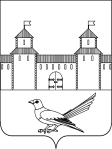       Администрация города Сорочинска Оренбургской области                                                                   П О С Т А Н О В Л Е Н И Еот 27.01.2015 № 12-пО внесении изменений в постановление администрации города Сорочинска Оренбургской области  от 11.10.2013 № 320-п «Об утверждении муниципальной программы «Развитие культуры города Сорочинска на 2014 – 2016 годы»» в редакции постановления администрации города Сорочинска Оренбургской области от 10.10.2014 № 372-пВ соответствии с Бюджетным кодексом Российской Федерации, Федеральным законом от 06.10.2003 № 131-ФЗ «Об общих принципах организации местного самоуправления в Российской Федерации», постановлением администрации города Сорочинска от 21.08.2013 № 248-п «Об утверждении Положения о порядке разработки, утверждения и реализации муниципальных программ города Сорочинска Оренбургской области», постановлением администрации города Сорочинска от 29.09.2014 № 343-п  «О внесении изменений в муниципальные программы города Сорочинска Оренбургской области», руководствуясь статьями 31, 34 Устава муниципального образования город Сорочинск Оренбургской области, администрация города Сорочинска Оренбургской области постановляет:1. Внести изменения в постановление администрации города Сорочинска Оренбургской области от 11.10.2013 № 320-п «Об утверждении муниципальной программы «Развитие культуры города Сорочинска на 2014 – 2016 годы»» в редакции постановления администрации города Сорочинска Оренбургской области от 10.10.2014 № 372-п, изложив его в новой редакции, согласно приложению.3. Контроль за исполнением настоящего постановления возложить на заместителя главы по экономике Павлову Е.А.4. Установить, что настоящее постановление вступает в силу с момента его официального опубликования. Глава администрации города Сорочинска                                Мелентьева Т.П.Разослано: в дело, прокуратуре, финансовому отделу  администрации города Сорочинска, отделу экономики, исполнителям программы, информационный бюллетень, Вагановой Е.В.Приложение к постановлению администрации города Сорочинска Оренбургской области от 27.01.2015 № 12-пМуниципальная программа «Развитие культуры города Сорочинска на 2014-2018 годы»(новая редакция)Сорочинск – 2015 ПАСПОРТмуниципальной программы «Развитие культуры города Сорочинска на 2014-2018 годы»Характеристика текущего состояния сферы культуры городаДоступность культурных благ для населения города обеспечивается сетью муниципальных учреждений культуры и образовательных учреждений дополнительного образования детей в области культуры. Эта сеть представлена учреждением культурно – досугового (клубного) типа, учреждением дополнительного образования детей, одним учреждением музейного типа и Центральной библиотекой с библиотекой-филиалом. Муниципальные учреждения предоставляют населению города целый спектр  культурных и образовательных муниципальных услуг.В муниципальном бюджетном учреждении культуры «Центр культуры и досуга «Дружба» города Сорочинска Оренбургской области действуют 30 клубных формирований и любительских объединений, из них 5 составляют коллективы народного самодеятельного творчества, носящие звания «народный». В учреждениях дополнительного образования детей в сфере культуры  ежегодно обучаются 250 детей. Из общего числа учащихся более 30% детей ежегодно принимают участие в конкурсах различных уровней – школьных, городских, областных. Три коллектива, в состав которых входят преподаватели и учащиеся школы искусств, носят звание «народный».  В фондовых коллекциях муниципального бюджетного учреждения культуры «Краеведческий музей города Сорочинска Оренбургской области» насчитывается 520 предметов основного фонда, 400 предметов научно-вспомогательного фонда. Книжный фонд городских библиотек на начало базового (2012 года) насчитывал 19028 экземпляров. Количество зарегистрированных пользователей составило 6237 человек. Книговыдача – 124826 экземпляров.  В библиотеках города работают клубы по интересам «Поговорим по душам», «Очаг». В 2012 году учреждением проведено 56 разнообразных по форме и содержанию мероприятий, в которых были задействованы представители разных возрастных и социальных групп. По мере возрастания роли культуры в обществе она перестает быть просто одной из форм удовлетворения потребностей. Вывод культуры на уровень, когда она становится активным участником социально-экономических процессов, требует определенных усилий.Наиболее эффективным методом решения накопившихся в сфере культуры проблем является программно-целевой метод, позволяющий обеспечить комплексный подход к творческому и культурному развитию общества, личности, повысить участие населения в культурной жизни города.Муниципальная программа охватывает главные направления отрасли, нацелена на достижение социально значимых результатов; эффективности использования бюджетных средств; улучшению качества предоставляемых муниципальных услуг в сфере культуры путем совершенствования материально-технической базы муниципальных учреждений культуры и образования в сфере культуры. 2. Основные цели, задачи, сроки  реализации ПрограммыЦели Программы: -  развитие сферы культуры города, её творческое и материально-техническое совершенствование; Определение основных целей программы основывается на учете тенденций и проблем, сложившихся в сфере культуры в предыдущие годы, соответствия основным направлениям социально-экономического развития городского округа, потребностям социума, правовой среде функционирования организаций культуры, а также целях, определенных  областными и федеральными программами развития  сферы культуры.  - создание условий для проявления, развития и реализации творческого потенциала детей и молодежи. Для достижения этой цели должны быть решены следующие задачи:1) развитие музейного дела; 2) развитие библиотечного дела; 3) поддержка народного самодеятельного творчества и развитие культурно - досуговой деятельности; 4) развитие дополнительного образования детей в сфере культуры.Достижение целей Программы и решение указанных задач будет происходить путем реализации указанных в разделе 4 программных мероприятий.Срок реализации программы – с 01.01.2014 г. по 31.12.2018 г. Программа предусматривает достижение целей к концу 2018 года.    Эффективность реализации Программы, оценка достижения целей, выполнения задач и мероприятий Программы оценивается целевыми показателями и индикаторами. 3. ПЕРЕЧЕНЬцелевых индикаторов муниципальной программы Источником получения информации о достижении плановых значений целевых индикаторов и показателей являются статистические формы №8-НК «Сведения о деятельности музея», №6-НК «Сведения об общедоступной (публичной) библиотеке», №7-НК «Сведения об учреждении культурно-досугового типа», ежеквартальная и годовая отчетность муниципальных учреждений культуры.  4. ПЕРЕЧЕНЬосновных мероприятий муниципальной программыПрограмма позволяет сконцентрировать финансовые ресурсы на конкретных объектах и приоритетных для развития отрасли направлениях, которые намечены в Перечне мероприятий Программы. Основными мероприятиями подпрограммы являются: 1. Библиотечное обслуживание населения  2. Предоставление дополнительного образования в сферах культуры и искусства различной направленности 3. Культурно - досуговое обслуживание населения 4. Музейное обслуживание населения 5. Организация и проведение мероприятий  и праздников, в т.ч. посвященных Году культуры. 6. Улучшение качества муниципальной  услуги  по предоставлению  дополнительного образования в сферах культуры и искусства различной направленности, включающее в себя: организацию участия обучающихся и преподавателей  детской школы  искусств в зональных, региональных, всероссийских, международных конкурсах, поощрение педагогических работников; приобретение и ремонт музыкальных инструментов, мебели, оборудования, в т.ч. компьютерного и мультимедийного, пошив костюмов, пополнение библиотечного фонда; техподдержка сайта учреждения в сети Интернет; участие в семинарах, совещаниях, конференциях и других мероприятиях, направленных на повышение квалификации педагогических работников. 7. Улучшение условий по обеспечению  жителей города услугами в сфере культуры: комплектование библиотечного фонда; приобретение мебели, техники и оборудования, инвентаря, программного обеспечения, их техническое обслуживание; подписка на периодические издания; художественное оформление мероприятий, изготовление декораций, реквизита, пошив костюмов; повышение квалификации работников учреждений культуры.8. Капитальный и текущий ремонт учреждений культуры.ПЕРЕЧЕНЬосновных мероприятий муниципальной программыПримечание: ГБ – средства городского бюджета, ИС – иные средства.1. Характеристика текущего состояния сферы культуры городаДоступность культурных благ для населения города обеспечивается сетью муниципальных учреждений культуры и образовательных учреждений дополнительного образования детей в области культуры. Эта сеть представлена учреждением культурно–досугового (клубного) типа, учреждением дополнительного образования детей, одним учреждением музейного типа и Центральной библиотекой с библиотекой-филиалом. Муниципальные учреждения предоставляют населению города целый спектр  культурных и образовательных муниципальных услуг.В муниципальном бюджетном учреждении культуры «Центр культуры и досуга «Дружба» города Сорочинска Оренбургской области действуют 30 клубных формирований и любительских объединений, из них 5 составляют коллективы народного самодеятельного творчества, носящие звания «народный». В учреждениях дополнительного образования детей в сфере культуры  ежегодно обучаются 250 детей. Из общего числа учащихся более 30% детей ежегодно принимают участие в конкурсах различных уровней – школьных, городских, областных. Три коллектива, в состав которых входят преподаватели и учащиеся школы искусств, носят звание «народный».  В фондовых коллекциях муниципального бюджетного учреждения культуры «Краеведческий музей города Сорочинска Оренбургской области» насчитывается 520 предметов основного фонда, 400 предметов научно-вспомогательного фонда. Книжный фонд городских библиотек на начало базового (2012 года) насчитывал 19028 экземпляров. Количество зарегистрированных пользователей составило 6237 человек. Книговыдача - 124826 экземпляров.  В библиотеках города работают клубы по интересам «Поговорим по душам», «Очаг». В 2012 году учреждением проведено 56 разнообразных по форме и содержанию мероприятий, в которых были задействованы представители разных возрастных и социальных групп. По мере возрастания роли культуры в обществе она перестает быть просто одной из форм удовлетворения потребностей. Вывод культуры на уровень, когда она становится активным участником социально-экономических процессов, требует определенных усилий.Наиболее эффективным методом решения накопившихся в сфере культуры проблем является программно-целевой метод, позволяющий обеспечить комплексный подход к творческому и культурному развитию общества, личности, повысить участие населения в культурной жизни города.Муниципальная программа охватывает главные направления отрасли, нацелена на достижение социально значимых результатов; эффективности использования бюджетных средств; улучшению качества предоставляемых муниципальных услуг в сфере культуры путем совершенствования материально-технической базы муниципальных учреждений культуры и образования в сфере культуры. 2. Основные цели, задачи, сроки  реализации ПодпрограммыЦели Программы: -  развитие сферы культуры города, её творческое и материально-техническое совершенствование; Определение основных целей программы основывается на учете тенденций и проблем, сложившихся в сфере культуры в предыдущие годы, соответствия основным направлениям социально-экономического развития городского округа, потребностям социума, правовой среде функционирования организаций культуры, а также целях, определенных  областными и федеральными программами развития  сферы культуры.  - создание условий для проявления, развития и реализации творческого потенциала детей и молодежи. Для достижения этой цели должны быть решены следующие задачи:1) развитие музейного дела; 2) развитие библиотечного дела; 3) поддержка народного самодеятельного творчества и развитие культурно - досуговой деятельности; 4) развитие дополнительного образования детей в сфере культуры. Достижение целей Программы и решение указанных задач будет происходить путем реализации указанных в разделе 4 программных мероприятий.Срок реализации программы – с 01.01.2014 г. по 31.12.2018 г. Программа предусматривает достижение целей к концу 2018 года.    Эффективность реализации Программы, оценка достижения целей, выполнения задач и мероприятий Программы оценивается целевыми показателями и индикаторами. 3. ПЕРЕЧЕНЬцелевых индикаторов муниципальной подпрограммыИсточником получения информации о достижении плановых значений целевых индикаторов и показателей являются статистические формы №8-НК «Сведения о деятельности музея», №6-НК «Сведения об общедоступной (публичной) библиотеке», №7-НК «Сведения об учреждении культурно -досугового типа», ежеквартальная и годовая отчетность муниципальных учреждений культуры.  4. ПЕРЕЧЕНЬосновных мероприятий муниципальной подпрограммыОсновными мероприятиями подпрограммы являются: 1. Библиотечное обслуживание населения  2. Предоставление дополнительного образования в сферах культуры и искусства различной направленности 3. Культурно - досуговое обслуживание населения 4. Музейное обслуживание населения 5. Организация и проведение мероприятий  и праздников, в т.ч. посвященных Году культуры 6. Улучшение качества муниципальной  услуги  по предоставлению  дополнительного образования в сферах культуры и искусства различной направленности, включающее в себя: организацию участия обучающихся и преподавателей  детской школы  искусств в зональных, региональных, всероссийских, международных конкурсах, поощрение педагогических работников; приобретение и ремонт музыкальных инструментов, мебели, оборудования, в т.ч. компьютерного и мультимедийного, пошив костюмов, пополнение библиотечного фонда; техподдержка сайта учреждения в сети Интернет; участие в семинарах, совещаниях, конференциях и других мероприятиях, направленных на повышение квалификации педагогических работников. 7. Улучшение условий по обеспечению  жителей города услугами в сфере культуры: комплектование библиотечного фонда; приобретение мебели, техники и оборудования, инвентаря, программного обеспечения, их техническое обслуживание; подписка на периодические издания; художественное оформление мероприятий, изготовление декораций, реквизита, пошив костюмов; повышение квалификации работников учреждений культуры.8. Капитальный и текущий ремонт учреждений культуры..Ответственный исполнитель муниципальной программыОтдел по культуре и искусству администрации  города Сорочинска Оренбургской области    Соисполнители муниципальной программыОтсутствуют Участники муниципальной программыОтсутствуют Подпрограммы муниципальной программы«Культура города Сорочинска на 2014-2018 годы»Цели муниципальной программы1) развитие сферы культуры города, её творческое и материально-техническое совершенствование;2)   создание условий для проявления, развития и реализации творческого потенциала детей и молодежи. Задачи муниципальной программы1. Развитие музейного дела.2. Развитие библиотечного дела.3. Поддержка народного самодеятельного творчества и развитие культурно - досуговой деятельности.4. Развитие дополнительного образования детей в сфере культуры.Основные целевые индикаторы и показатели муниципальной программыСроки реализации муниципальной программы2014-2018 г.г.Объемы  и источники финансирования муниципальной программы (тыс. руб.) с разбивкой по годам и подпрограммамВсего за счет средств бюджета города Сорочинска -  125 099,7тыс. руб., из них по годам:2014 г. – 17 492,2 тыс. руб.2015 г. – 26 698,4 тыс. руб.2016 г. – 26 969,7 тыс. руб.2017 г. – 26 969,7 тыс. руб.2018 г. – 26 969,7 тыс. руб.Подпрограмма «Культура города Сорочинска на 2014-2018 годы» за счет средств бюджета города Сорочинска -  85 366,7тыс. руб., из них по годам:2014 г. – 17 492,2 тыс. руб.2015 г. – 16 601,5 тыс. руб.2016 г. – 17 091,0 тыс. руб.2017 г. – 17 091,0 тыс. руб.2018 г. – 17 091,0 тыс. руб.Основное мероприятие «Обеспечение реализации программы» за счет средств бюджета города Сорочинска – 39 733,0 тыс. руб., из них по годам:2015 г. – 10096,9 тыс. руб.2016 г. – 9878,7 тыс. руб.2017 г. – 9878,7 тыс. руб.2018 г. – 9878,7 тыс. руб.Ожидаемые результаты реализации муниципальной программыВ результате реализации мероприятий Программы к 2018 году предполагается достичь увеличения:  № п/пЦелевой индикаторЕдиница измеренияЕдиница измеренияИсходные показатели базового годаЦелевые значения индикатора Целевые значения индикатора Целевые значения индикатора Целевые значения индикатора Целевые значения индикатора Целевые значения индикатора Целевые значения индикатора Целевые значения индикатора Целевые значения индикатора № п/пЦелевой индикаторЕдиница измеренияЕдиница измеренияИсходные показатели базового года2014 г.2015 г.2015 г.2016 г.2016 г. 2017г. 2017г.2018г.2018г.1.Количество посетителей музея Чел. Чел. 1655005155155305305455455605602.Количество обучающихся и преподавателей  детской школы  искусств, принявших участие в зональных   региональных конкурсах  и фестиваляхЧел.Чел.101315151717191921213.Количество выданных экземпляров из библиотечного фонда МБУК «Центральная библиотека г. СорочинскаТыс. экз.124,8124,8125125125,1125,1125,2125,2125,3125,3125,4125,44.Количество проведенных мероприятий, посвященных государственным и профессиональным праздникам, памятным и знаменательным датам, фестивалей, выставок и конкурсов народного самодеятельного творчестваЕд.2052052102105050606070708080№ п/пМероприятие программыСрокСрокИсполнительКод бюджетной классификацииОбъем финансирования, тыс. руб.Объем финансирования, тыс. руб.Объем финансирования, тыс. руб.Объем финансирования, тыс. руб.Объем финансирования, тыс. руб.Объем финансирования, тыс. руб.Объем финансирования, тыс. руб.Объем финансирования, тыс. руб.Объем финансирования, тыс. руб.Объем финансирования, тыс. руб.Объем финансирования, тыс. руб.Объем финансирования, тыс. руб.№ п/пМероприятие программыначала реализацииокончания реализацииИсполнительКод бюджетной классификацииВсего за 2014 – 2018  годыВсего за 2014 – 2018  годыВ том числе по годамВ том числе по годамВ том числе по годамВ том числе по годамВ том числе по годамВ том числе по годамВ том числе по годамВ том числе по годамВ том числе по годамВ том числе по годам№ п/пМероприятие программыначала реализацииокончания реализацииИсполнительКод бюджетной классификацииВсего за 2014 – 2018  годыВсего за 2014 – 2018  годы2014 год2014 год2015 год2015 год2016 год2016 год2017 год2017 год2018 год2018 год№ п/пМероприятие программыначала реализацииокончания реализацииИсполнительКод бюджетной классификацииГБИСГБИСГБИСГБИСГБИСГБИС1.Мероприятия по муниципальной подпрограмме «Культура города Сорочинска на 2014-2018 годы»20142018Отдел по культуре и искусству администрации г. Сорочинска714 0000 0000000 00085 366,717 492,216601,517091,0-17091,0-17091,0-2.Основное мероприятие «Обеспечение реализации программы»20152018Отдел по культуре и искусству администрации г. СорочинскаМуниципальное казенное учреждение «Централизованная бухгалтерия по обслуживанию учреждений культуры города Сорочинска Оренбургской области»714 0804 11 2 0002 000714 0804 11 2 0013 0004931,634801,4---1232,98864,0--1232,98645,8--1232,98645,8--1232,98645,8--ИТОГО125099,717492,226698,426969,7-26969,7-26969,7Паспорт муниципальной подпрограммы «Культура города Сорочинска на 2014-2018 годы»Паспорт муниципальной подпрограммы «Культура города Сорочинска на 2014-2018 годы»Ответственный исполнитель муниципальной подпрограммыОтдел по культуре и искусству администрации  города Сорочинска Оренбургской области    Соисполнители муниципальной подпрограммыОтсутствуют Участники муниципальной подпрограммы-Подпрограммы муниципальной подпрограммы-Цели муниципальной подпрограммы1)развитие сферы культуры города, её творческое и материально-техническое совершенствование;2)   создание условий для проявления, развития и реализации творческого потенциала детей и молодежи.Задачи  муниципальной подпрограммы Подпрограмма предусматривает решение следующих задач: 1. Развитие музейного дела.2. Развитие библиотечного дела.3. Поддержка народного самодеятельного творчества и развитие культурно - досуговой деятельности.4. Развитие дополнительного образования детей в сфере культуры.Основные целевые индикаторы и показатели муниципальной подпрограммыСроки реализации муниципальной  подпрограммы      2014-2018 гг.Объемы и источники              
финансирования  муниципальной подпрограммы (тыс. руб.) с разбивкой по годам и подпрограммамВсего за счет средств бюджета города Сорочинска -  85 366,7тыс. руб., из них по годам:2014 г. – 17492,2 тыс. руб.2015 г. – 16601,5 тыс. руб.2016 г. – 17091,0 тыс. руб.2017 г. – 17091,0 тыс. руб.2018 г. – 17091,0 тыс. руб.Ожидаемые результаты   
реализации муниципальной  подпрограммы В результате реализации мероприятий Программы к 2018 году предполагается достичь увеличения:  № п/пЦелевой индикаторЕдиница измеренияИсходные показатели базового годаЦелевые значения индикатора Целевые значения индикатора Целевые значения индикатора Целевые значения индикатора Целевые значения индикатора № п/пЦелевой индикаторЕдиница измеренияИсходные показатели базового года2014 г.2015 г.2016 г.2017г.2018г.1.Количество посетителей музея Чел. 1655005155305455602.Количество обучающихся и преподавателей  детской школы  искусств, принявших участие в зональных   региональных конкурсах  и фестиваляхЧел.1013151719213.Количество выданных экземпляров из библиотечного фонда МБУК «Центральная библиотека г. СорочинскаТыс. экз.124,8125125,1125,2125,3125,44.Количество проведенных мероприятий, посвященных государственным и профессиональным праздникам, памятным и знаменательным датам, фестивалей, выставок и конкурсов народного самодеятельного творчестваЕд.20521050607080№ п/пМероприятие программыСрокСрокИсполнительКод бюджетной классификацииОбъем финансирования, тыс. руб.Объем финансирования, тыс. руб.Объем финансирования, тыс. руб.Объем финансирования, тыс. руб.Объем финансирования, тыс. руб.Объем финансирования, тыс. руб.Объем финансирования, тыс. руб.Объем финансирования, тыс. руб.Объем финансирования, тыс. руб.Объем финансирования, тыс. руб.Объем финансирования, тыс. руб.Объем финансирования, тыс. руб.№ п/пМероприятие программыначала реализацииокончания реализацииИсполнительКод бюджетной классификацииВсего за 2014 – 2018  годыВсего за 2014 – 2018  годыВ том числе по годамВ том числе по годамВ том числе по годамВ том числе по годамВ том числе по годамВ том числе по годамВ том числе по годамВ том числе по годамВ том числе по годамВ том числе по годам№ п/пМероприятие программыначала реализацииокончания реализацииИсполнительКод бюджетной классификацииВсего за 2014 – 2018  годыВсего за 2014 – 2018  годы2014 год2014 год2015 год2015 год2016 год2016 год2017 год2017 год2018 год2018 год№ п/пМероприятие программыначала реализацииокончания реализацииИсполнительКод бюджетной классификацииГБИСГБИСГБИСГБИСГБИСГБИС1.Библиотечное обслуживание населения 2014 2018Отдел по культуре и искусству администрации г. Сорочинска714 08 01 11 1 6009 611714 08 01 11 1 6009 6101780,77492,0-1780,7--1810,0--1894,0 --1894,0---1894,0--2.Предоставление дополнительного образования в сферах культуры и искусства различной направленности 2014 2018Отдел по культуре и искусству администрации г. Сорочинска714 07 02 11 1 6008 611714 07 02 11 1 6008 6107162,533980,8-7162,5----8300,8---8560,0---8560,0---8560,0--3.Культурно-досуговое обслуживание населения 2014 2018Отдел по культуре и искусству администрации г. Сорочинска714 08 01 11 1 6011 611714 08 01 11 1 6011 6104786,019049,9-4786,0----4682,9---4789,0---4789,0---4789,0--4. Музейное обслуживание населения 2014 2018Отдел по культуре и искусству администрации г. Сорочинска714 08 01 11 1 6010 611714 08 01 11 1 6010 610713,03711,8-713,0--897,8--938,0--938,0--938,0-5. Организация и проведение мероприятий  и праздников, в т.ч. посвященных Году культуры 2014 2018Отдел по культуре и искусству администрации г. Сорочинска714 08 04 11 1 6012 244714 08 04 11 1 6012 240714 08 01 11 1 6012 611714 08 01 11 1 6012 610200,0800,0760,02600,0-200,0760,0----200,0-650,0----200,0-650,0---200,0-650,0---200,0-650,0--6. Улучшение качества муниципальной  услуги  по предоставлению  дополнительного образования в сферах культуры и искусства различной направленности 2014 2018Отдел по культуре и искусству администрации г. Сорочинска714 07 02 11 1 6008 611190,0-190,0---------7.Улучшение условий по обеспечению  жителей города услугами в сфере культуры 2014 2018Отдел по культуре и искусству администрации г. Сорочинска714 08 01 11 1 6009 611714 08 01 11 1 6009 610714 08 01 11 1 6010 611714 08 01 11 1 6010 610714 08 01 11 1 6011 611100,0200,0100,040,0200,0-----100,0-100,0-200,0------50,0-10,0-------50,0-10,0-------50,0-10,0-------50,0-10,0------8.Капитальный и текущий ремонт учреждений культуры20142014Отдел по культуре и искусству администрации г. Сорочинска714 08 01 111 6013 6121500,0-1500,0---------Итого:85366,717492,2-16601,5-17091,0-17091,0-17091,0-